5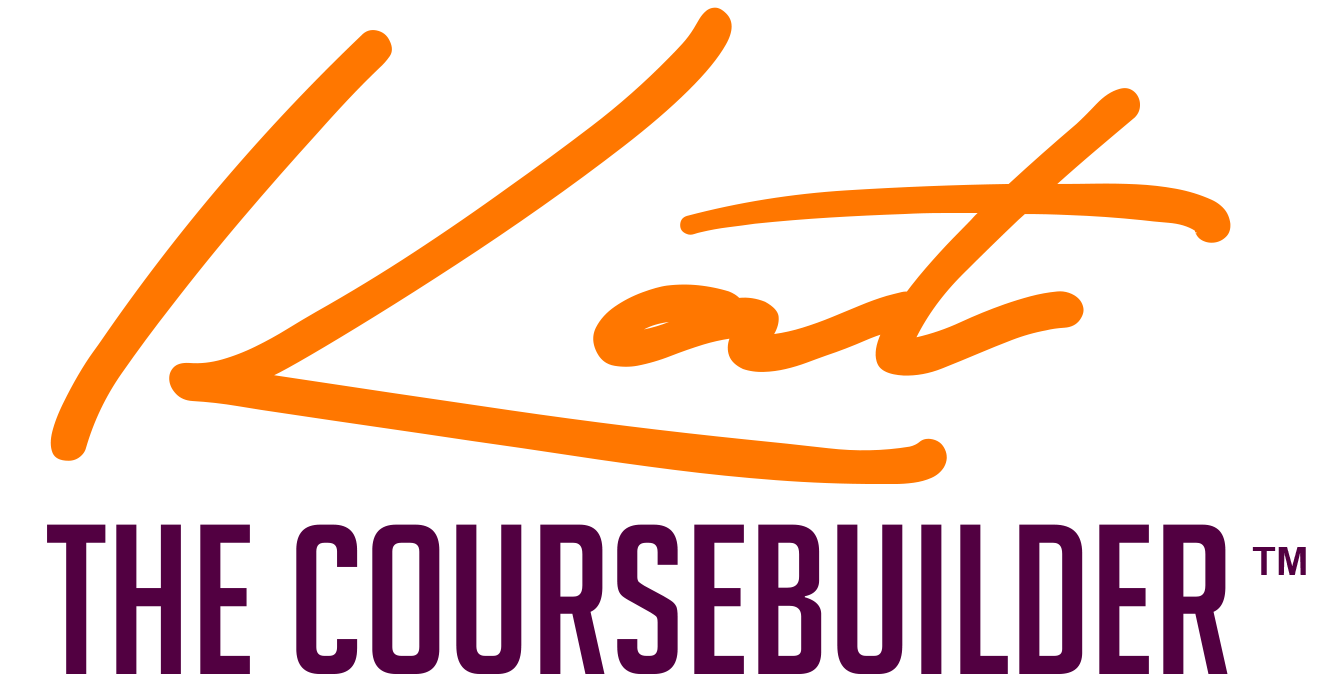 Top 12 Elements for A Course That Sells and SizzlesDoes your course have these elements?No:ElementYesNoNotes1Course Name2Course Avatar3Course Objectives4Course Prerequisite5Course Prework6Course Modules7Course Lessons8Course Modality9Course Activities10Course Navigation11Course Talking points12Course Production Style